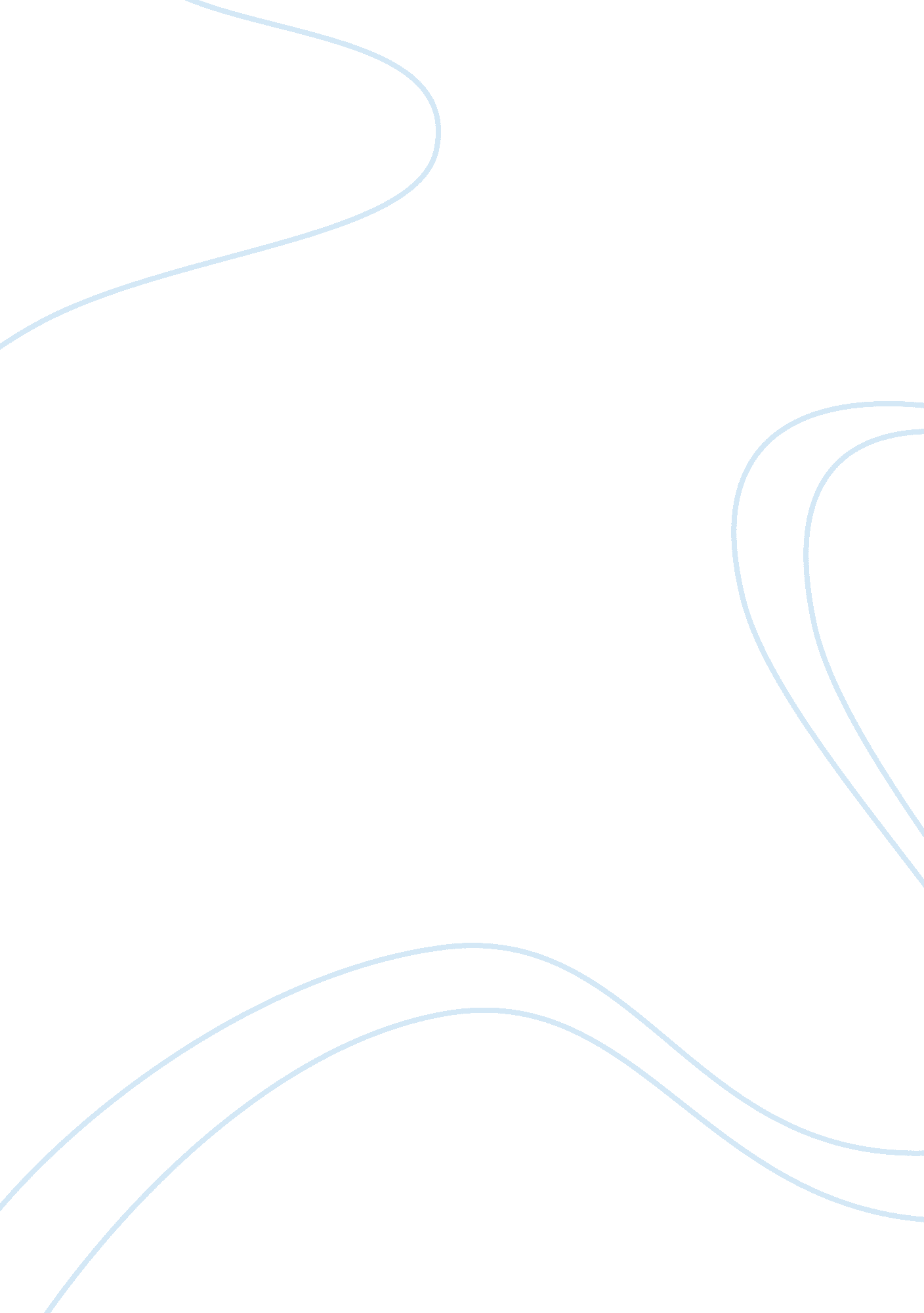 Today computers are essential essayLife, Friendship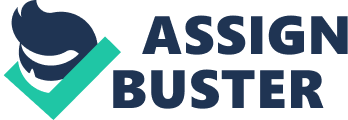 Introduction with thesis statementThe computer has got to be the most important invention of the 20th Century. Its invention has redefined the modern world. Suddenly, data preservation with précised attention to accuracy has been made easier. It has even become more dynamic when merged with the telephone as the internet has become available. With the use of the combined powers of the computer and the telephone, data transmission has been easier for everybody. The post office certainly lost plenty of their clients who used to communicate using their pens and papers and the registered mail. The computer today is a necessary tool for almost everyone born after the 80’s. The question this essay will explore is whether or not the computer is essential in every home. My answer to this question is highly qualified. Not essential to every homeBecause the term, “ every home” makes me think of every home from Timbuktu to New Zealand. In this context, my answer to the question is no. Homes of small tribes in Africa do not need a computer at all. They probably do not even have electricity sources. Also, those people, born in the 40’s who are living alone do not need a computer as they may not know, or may not be willing to know the technical responsibilities associated with a computer purchase. Though it would probably help them in their lives, it will not fall into the category of being “ essential”. Again, I will refer to those people, who may want to have a computer, but cannot because of money constraints, do not fall into the category of people wherein a computer is essential. Given the state of the world’s economy today, many people would prefer putting food on the table rather than spending their money on a computer. In their homes, a computer will not fall into the “ essential side” of their households. These people will always choose necessity over luxury and a computer is certain more of a luxury item. QualificationNow, let us discuss the essence of a computer in a home consisting of a mother, father and two children. Let us say this a middle class family in a country where all people can afford or are reached by electricity. I will have to say, that yes, having a computer in the house is going to be essential. Reasons why this computer is important to the familyFor one, a computer might be needed by either the mother or the father in doing their work to support the family. This computer helps the parents in gaining their monthly income. This computer might also be needed to help the wife manage the accounts of the household. Through online banking, the mother can easily pay bills over the internet. She may also do a lot of her grocery shopping online. Think of a mother nursing a baby. She can do many things using a computer and at the same, not be required to part from her child. Communication might be another reason why a computer is essential in this home as The parents may use the computer in keeping track of her son or daughter in college or in an extended vacation in another location. Suppose either the mother or the father works overseas, a computer, with the help of the internet, can keep a family united in the form of communication openly with the members. A computer will prove to be essential in the children’s studies. It is understandable for the parents to not be as proficient in the use of the computer as the computer was not really in his or her generation. However, the child is another story. A computer definitely aids children in their studies. With just one click, the child has access to millions of books, publications, references about a topic he wishes to learn to about. Of course, this also gives him access to porn and gambling sites. Hence, the parents may have to filter the content of the internet that is getting through their sons computer as the internet maybe a source of moral discourse between the parents and the child. Even these risks would not justify denying a kid access to a computer. For the child, the internet keeps him connected with his peers. He can chat all day with his friends from school discuss about basketball and other sports and other fun, recreational activities. Of course at some point, the children may also discuss about school. The computer might also prove wonderful for the members of the extended family. Browsing online might just provide the valetudinarian grandmother something better to do than complain about the state of her well-being. Definitely, in this household where electricity is not an issue and where the family can afford it, a computer is definitely essential to their household as this clearly helps out everyone in the family. ConclusionI still believe that technically speaking, computers are not essential in every home. Some people have worse problems in life than wondering what to purchase next from Nordstrom. However, in the first world countries, definitely, computers with connection to the internet are essential to every home, provided this home has access to electricity.  Works citedSearch your love. “ The Importance of Computers for Kids.”  2006. Web. Retrieved 23 Jul. 2009 . 